Mini Practice Set 3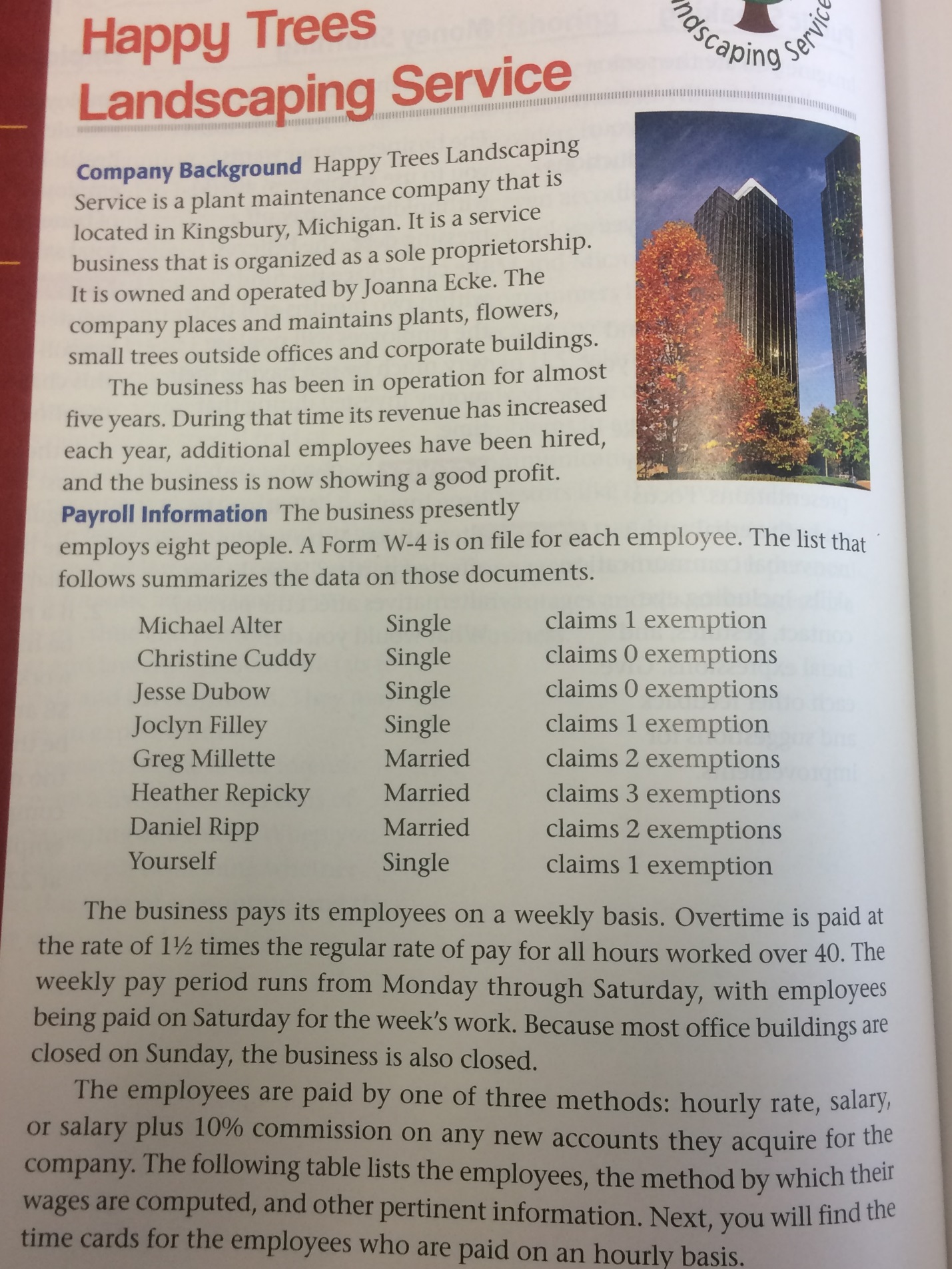 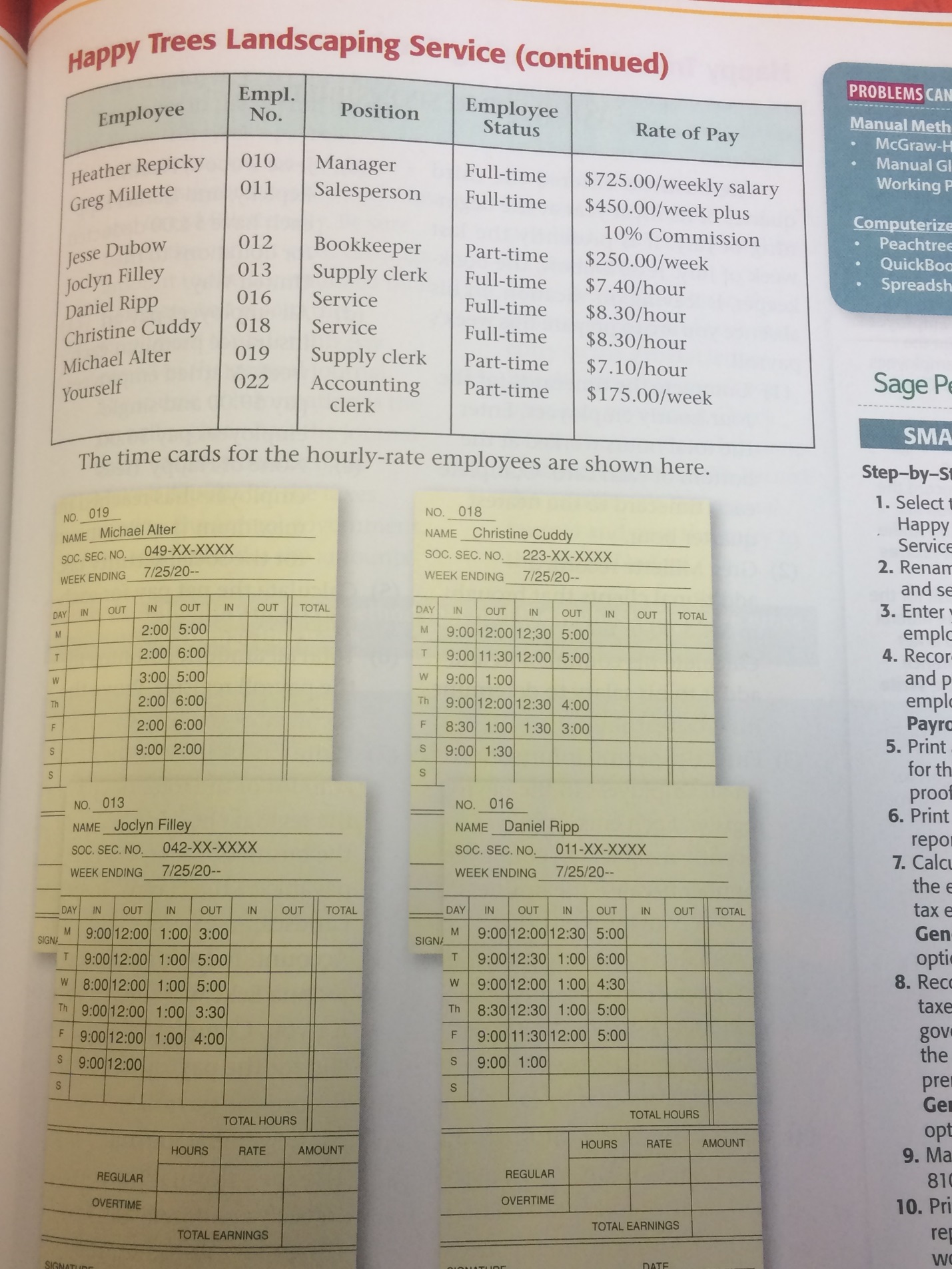 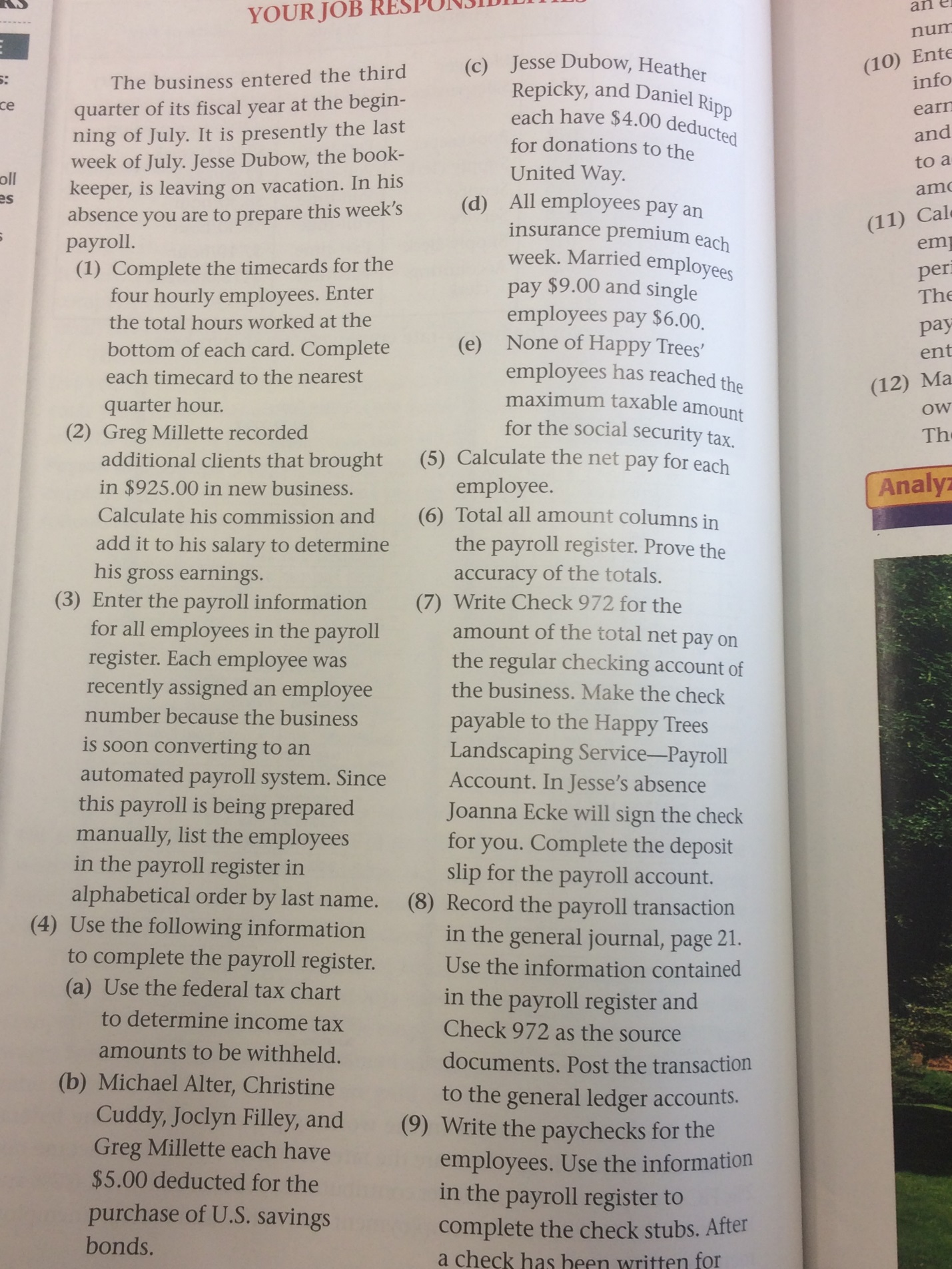 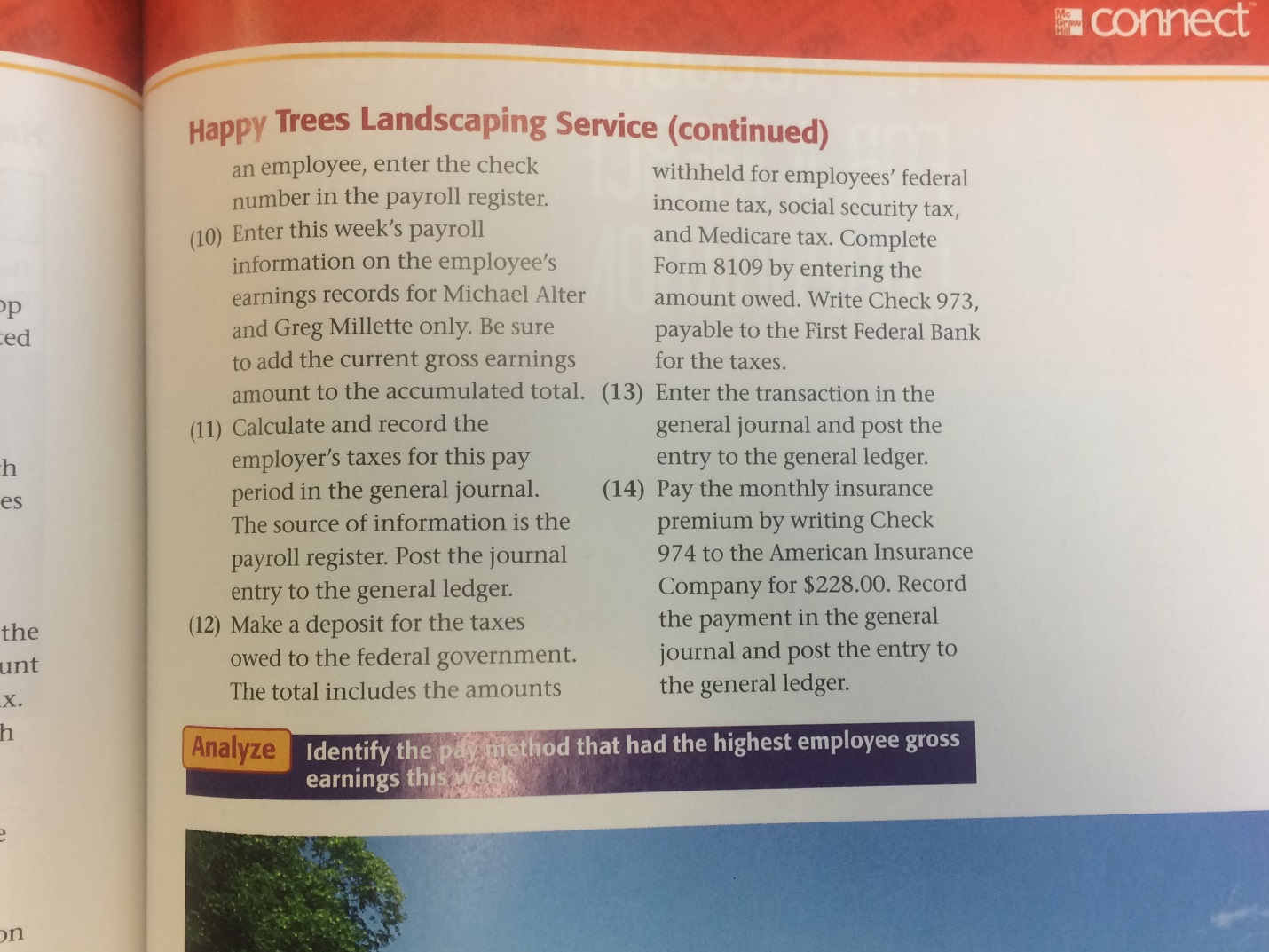 